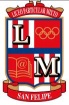 LICEO MIXTO SAN FELIPELISTA DE UTILES ESCOLARES 20198° AÑO BÁSICOPLAN LECTOR AÑO 2019Nota: en el mes de noviembre el alumno debe escoger un título del plan lector para realizar la lectura del mes y así rendir la evaluación.AsignaturasMateriales o cuadernosLengua y Literatura01 Cuaderno Universitario 100 hojas cuadro grande, (forro rojo). 01 Diccionario Español (uso obligatorio en clase de Lenguaje)01 Diccionario de Sinónimos  - Antónimos (uso obligatorio en clases de Lengua y Literatura.)03 Libros para Biblioteca de Aula (acordes a la edad de los estudiantes, pueden ser cómics, novelas, cuentos, libros de poesía entre otros)Inglés01 Cuaderno cuadro grande 100 hojas, universitario. (forro amarillo).01 Diccionario Inglés- español (uso obligatorio en clase de inglés)Educación MatemáticaCuadernos Universitario cuadro grande 100 hojas, (forro azul).Cuaderno chico para cálculo mental.Regla 30 centímetros.Regla 20 centímetros (uso en el estuche)EscuadraTransportadorCompás. Calculadora de bolsillo.Carpeta plastificada color azulBlock Milimetrado.Gomas de BorrarDestacador color verdeCiencias Naturales.1 Cuaderno Universitario 100 hojas cuadro grande, (forro verde)01 Una Tabla Periódica de los elementos.Historia y Geografía.1 Cuaderno  Universitario 100 hojas cuadro grande (forro anaranjado).1 pendrive  Artes Visuales1 Croquera tamaño carta.    Lápices palo 12 colores.     Témpera 12 colores.1 Mezclador  1 pincel pelo de camello Nº 2-4-82 Pegamentos en barra12 Lápices scriptos.Educación Tecnológica01 Cuaderno 100 hojas universitario, (forro blanco)01 block de papel lustre grande.01 block de cartulina de colores.01 Block de papel entretenido.Música1 cuaderno cuadro grande. (100 hojas) (Forro rosado)Taller de Redacción y Ortografía.1 cuaderno de cuadro grande. (100 hojas) (Forro Rojo)Taller de Patrimonio Cultural.1 cuaderno de cuadro grande. (100 hojas) (Forro Anaranjado)Religión01  Cuaderno Collage cuadro grande 100 hojas (Forro morado)InformáticaCuaderno Collage cuadro de 60 hojas, (Forro celeste).Cuaderno de Glosario01 Cuaderno universitario 100 hojas para registrar glosario en todas las asignaturasTaller de Geometría01 Cuaderno collage 100 hojas cuadro grande (Forro a elección).01 Set de Geometría.01 Compás. Libreta de comunicaciones01 cuaderno collage cuadriculado 100 hojas forrado con papel de regalo y forro transparente.Educación FísicaUniforme Oficial del ColegioBuzo institucional del Liceo Mixto.Short azul del colegio.Polera blanca.Calzas rojas.  Útiles de Aseo (toalla, jabón, peineta, colonia, sandalias de baño, desodorante en barra, ropa interior de cambio, incluyendo calcetas).Bloqueador solar.Materiales del estucheLápiz grafito, goma de borrar, lápiz bicolor, lápiz pasta negro, rojo y azul, Sacapuntas  con depósito, caja lápices de 12 colores, corrector,  tijeras, pegamento en barra grande.Materiales que deben traer al colegio1 candado mediano con 3 llaves, cola fría, 1 cinta de papel engomado blanco para pared (ancho),  1 cinta adhesiva grande transparente, plumones para pizarra, Entregar a Profesor Jefe primer día de clasesOBSERVACIONES* Todos los útiles  escolares  deben venir marcados claramente con el nombre del alumno.* El Uniforme del Colegio, el equipo de gimnasia y el delantal/cotona de trabajo deben estar marcados claramente.El uniforme de verano (short azul, polera piqué blanca) lo podrán utilizar los estudiantes hasta el 31 de marzo del 2019 *Varones: pelo corto, tipo escolar*Damas: pelo tomado / cintilloNota: el uso de la cotona  café y delantal rosado es de carácter obligatorio.OBSERVACIONES* Todos los útiles  escolares  deben venir marcados claramente con el nombre del alumno.* El Uniforme del Colegio, el equipo de gimnasia y el delantal/cotona de trabajo deben estar marcados claramente.El uniforme de verano (short azul, polera piqué blanca) lo podrán utilizar los estudiantes hasta el 31 de marzo del 2019 *Varones: pelo corto, tipo escolar*Damas: pelo tomado / cintilloNota: el uso de la cotona  café y delantal rosado es de carácter obligatorio.OBSERVACIONES* Todos los útiles  escolares  deben venir marcados claramente con el nombre del alumno.* El Uniforme del Colegio, el equipo de gimnasia y el delantal/cotona de trabajo deben estar marcados claramente.El uniforme de verano (short azul, polera piqué blanca) lo podrán utilizar los estudiantes hasta el 31 de marzo del 2019 *Varones: pelo corto, tipo escolar*Damas: pelo tomado / cintilloNota: el uso de la cotona  café y delantal rosado es de carácter obligatorio.TituloAutorMes de EvaluaciónEl diario de Ana FrankAnónimoSegunda semana de MarzoLas chicas del alambreSara BertrandSegunda semana de AbrilPregúntale a AliciaAnónimoSegunda semana de MayoLos juegos del hambreSuzanne CollinsSegunda semana de JunioNarraciones extraordinariasEdgar Allan PoeSegunda semana de JulioMi planta naranja limaJosé Mauro de VasconcelosSegunda semana de AgostoEl médico a palosMoliereSegunda semana de SeptiembreLa guerra que salvo mi vidaKimberly BrubokerSegunda semana de OctubreRebeldes El viejo que leía novelas de amorEl extraño caso del Dr. Jekill y Mr. Hyde.Susan EloisLuis SepúlvedaRobert StevensonSegunda semana de Noviembre (durante este mes, los alumnos podrán escoger uno de los tres libros que aquí se especifican).